Velká zimní výprava „Kazi-Teta-Libuše“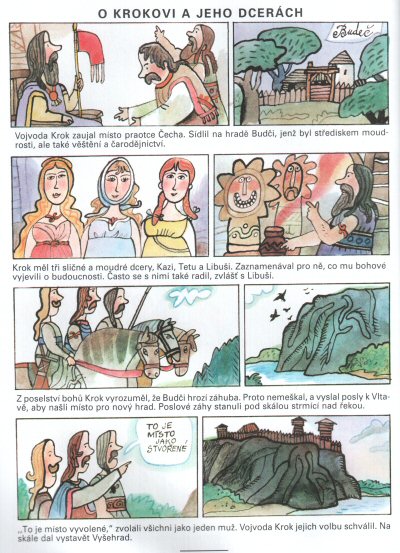 Nejen  tři ale všechny sestry našeho střediska se vydávají po stopách starých českých pověstí.Termín:               čtvrtek, 29. 01. – neděle, 01. 02. 2015 (pololetní prázdniny)
Nástup:                 čtvrtek, 29. 01. 2015 v 14:45 před klubovnou,
Návrat:                 neděle, 01. 02. 2015 v 14:45 v klubovněCena:  600,-Kč/dítě (sleva 100,-  na sourozence, a to i v případě, že sourozenec pojede na Orlík). Storno poplatek je stanoven 200,-KčJak si legendární tři sestry řídily domácnost? Uměly si jako Amazonky ulovit i zvěř k obědu? Co měly doma ve spižírně a jak vařily? Co dovedly vyrobit, aby to směnily za nějaké dovážené zboží? Jak vycházely se sílami přírody a jak se v ní chovaly? Vyzkoušíme a v neděli večer Vám povíme. Podle povětrnostních podmínek se v pátek vypravíme rozhlédnout po kraji, snad podívat i na Říp a ulovit něco zvěře k večeři. Možná bude sníh a pak si i zabobujeme. V sobotu se vypravíme na Libušino sídlo do Prahy a podíváme se, jak to vypadá v podhradí a jaké stopy dalších pověstí tam objevíme. V neděli dokončíme budování slovanských osad v Kostelci.Doprava:    v pátek a sobotu ROPIDEM po okolí a po Praze, jinak pěšky Nocleh:     Kdo bude mít dobré vybavení a bude mít zájem, může zkusit spát venku ve stanu (skautky nebo zdatné světlušky). Jinak spíme v klubovnách. Věci s sebou:    podmínkou batoh na jednodenní výpravu pěšky 8 km (30l), nikoliv školní brašna, spacák min. pro teploty od 5°C  (komfortní teplota), karimatka,; pláštěnka (pevná, dostatečně velká pro natažení přes zimní bundu a batoh); ešus (budeme vařit i venku), lžíce, kapesní nůž, utěrka, láhev s pitím, návleky na boty proti sněhu, funkční spodní prádlo, teplé ponožky do bot, rukavice (2x), čepice (2x), zateplené kalhoty, náhradní oblečení podle počasí, oblečení na noc (které se dá v případě nouze použít jako náhradní), dobré turistické boty naimpregnované proti vodě. Bude-li břečka, zvažte druhé boty typu sněhule s pogumovanou spodní polovinou boty. Funkční baterka, hygienické potřeby, termofólie  z autolékárničky, KPZ, psací potřeby, zápisník, Nováček nebo Stezka, uzlovačka,   šitíčko, nůžky, kartička zdravotní pojišťovny nebo její kopie. V případě sněhu boby nebo jiné klouzadlo. Vše bude sbaleno v tašce nebo kufříku.  Na sebe: Do Prahy pojedeme v zelených střediskových tričkách a šátcích. Tričko možno obléknout na mikinu. V příbytku se budeme pohybovat v praslovanském úboru (bílé nebo režné tunice, stačí třeba starý polštář s otvory pro ruce a hlavu, široký pásek, vlasy do copů).Jídlo:    ČT, PÁ a SO: vaříme sami, na místě; každá družina připraví jedno jídlo pro celou výpravu; 
NE:  končí obědem. Prosím, nedávejte s sebou děvčatům vlastní zásoby.Zkusíme se obejít bez novověkých potravin: nebude čokoláda, sušenky, bonbóny, exotické ovoce, těstoviny, brambory, kukuřice a rýže, bude málo cukru a více medu. Bude dost chleba a hrachu, jáhel, čočky, ovsa, krupice, pohanky, jablek, sušených švestek, mrkve, okurek a masa, protože Bivoj nosí domů kance, Kazi chová chutné kury a Teta umí prý lovit i lososy.Ukončením akce bude společný úklid skautského domu, na kterém budou spolupracovat světlušky, skautky a rodiče. Potvrzení účasti formou závazné přihlášky a úhradou zálohy min. 200,-Kč nejpozději v úterý  13. 01. 2015 na schůzce (skautky ve středu 14.1.2015). Případný doplatek do celkové ceny je pak splatný nejpozději při nástupu na výpravu.Velká zimní výprava „Kazi-Teta- Libuše“Nejen  tři ale všechny sestry našeho střediska se vydávají po stopách starých českých pověstí.Závazná přihláškana zimní akci oddílů světlušek a skautek o pololetních prázdninách   od 29. 1. – 1. 2. 2015 dle propozic výše.Jméno a příjmení :                                           		              Skautské jméno: Rodné číslo:                                                                        		Zdravotní pojišťovna:Zdravotní omezení, léky či jiná specifika:Jméno a příjmení zákonných zástupců:	……………………………………………………………………..	Kontaktní údaje v době konání akce:  tel. č. :                                                tel. č.:Zákonný zástupce se podpisem závazné přihlášky zavazuje k úhradě účastnického poplatku 600,-Kč (nebo poplatku po slevě případně stornopoplatku), a zároveň souhlasí, aby případný přeplatek z akce po vyúčtování akce byl převeden do pokladny střediska Datel a použit na úhradu nákladů na činnost střediska. Podpis zákonného zástupce:		……………………………………………………………………….V …………………………...., dne ……. ledna 2015Přihlášku a zálohu/ poplatek ………….. Kč  převzal/a:	……………………………………………………………………….V Kostelci nad Černými  lesy, dne ……. ledna 2015